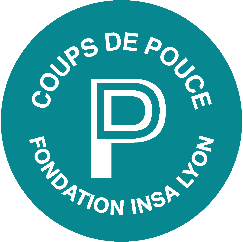 COUPS DE POUCE DE LA FONDATION INSA LYON APPEL À PROJETS 2022 - 2023Dossier de candidature MON PROJET Présentez votre projet de façon structurée en une vingtaine de lignes, n’hésitez pas à illustrer/ étayer votre projet en insérant des photos, liens vidéo, schémas…DescriptionAmbition, enjeu lié à la réalisation de votre projet ?Calendrier prévisionnel de mise en œuvreBudget Détaillez le budget global du projetIndiquez le montant demandé (nb : les Coups de Pouce sont d’un montant maximal de 1000€)Préciser quels postes de dépense le Coup de Pouce permettra-t-il de financer.MON PROFILPrécisez en 10 lignes maximum l’origine de votre passion / pratique, les réalisations associées. Expliquez en quoi cela contribue à votre équilibre, votre épanouissement, votre motivation.AMBASSADEUR DES COUPS DE POUCE Si votre projet est financé dans le cadre des Coups de Pouce, vous deviendrez au sein de la communauté INSA. À ce titre, que pourriez-vous mettre en place pour valoriser le soutien obtenu ? (Réseaux sociaux, actions de visibilité…)NOMPRÉNOM